Załącznik nr 11 do SWZWzór Nr 1 i 1.1.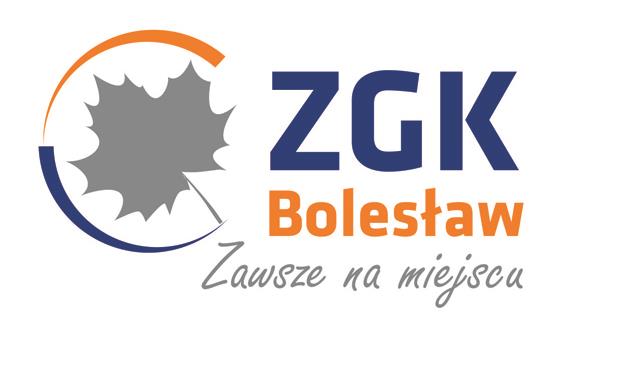 ZGK Bolesław Sp. z o.o.ul. Osadowa 1 // 32-329 Bolesław // PolskaT+48 32 646 11 48biuro@zgkboleslaw.plMETALE TWORZYWA SZTUCZNE  OPAKOWANIA WIELOMATERIAŁOWEWzór Nr 2, 2.1. ,  2ai 2a.1.ZGK Bolesław Sp. z o.o.ul. Osadowa 1 // 32-329 Bolesław // PolskaT+48 32 646 11 48biuro@zgkboleslaw.plSZKŁOWzór Nr 3 i 3.1.ZGK Bolesław Sp. z o.o.ul. Osadowa 1 // 32-329 Bolesław // PolskaT+48 32 646 11 48biuro@zgkboleslaw.plPAPIERWzór Nr 4 i 4.1.ZGK Bolesław Sp. z o.o.ul. Osadowa 1 // 32-329 Bolesław // PolskaT+48 32 646 11 48biuro@zgkboleslaw.plBIOWzór Nr 4ai 4a.1.ZGK Bolesław Sp. z o.o.ul. Osadowa 1 // 32-329 Bolesław // PolskaT+48 32 646 11 48biuro@zgkboleslaw.plODPADY BIODEGRADOWALNEwrzucamy:odpady powstające w wyniku pielęgnacji i uprawiania prywatnych terenów zieleni (tj. ścięta trawa z trawników, kwiaty, łodygi i liście) oraz inne drobne części roślin pochodzące z prac porządkowych w przydomowych ogrodach i sadach(wysokość zielonego paska 8 do 10 cm)Wzór Nr 4b i 4b.1.ZGK Bolesław Sp. z o.o.ul. Osadowa 1 // 32-329 Bolesław // PolskaT+48 32 646 11 48biuro@zgkboleslaw.plODPADY BIODEGRADOWALNE(ODPADY POCHODZENIA KUCHENNEGO)wrzucamy:odpadki warzywne i owocowe (w tym obierki itp.)resztki jedzenia (bez mięsa i kości)fusy po kawie i herbacieWzór Nr 5ZGK Bolesław Sp. z o.o.ul. Osadowa 1 // 32-329 Bolesław // PolskaT+48 32 646 11 48biuro@zgkboleslaw.plMETALE TWORZYWA SZTUCZNE  OPAKOWANIA WIELOMATERIAŁOWEWzór Nr 6ZGK Bolesław Sp. z o.o.ul. Osadowa 1 // 32-329 Bolesław // PolskaT+48 32 646 11 48biuro@zgkboleslaw.plSZKŁOWzór Nr 7ZGK Bolesław Sp. z o.o.ul. Osadowa 1 // 32-329 Bolesław // PolskaT+48 32 646 11 48biuro@zgkboleslaw.plPAPIERWzór Nr 8ZGK Bolesław Sp. z o.o.ul. Osadowa 1 // 32-329 Bolesław // PolskaT+48 32 646 11 48biuro@zgkboleslaw.plBIO